.Intro after second ‘I know MMM’ . watch my video - No Tags Or Restarts!!!FOR THOSE WHO WANT TO ENJOY THE MUSIC BUT NOT HAVE COMPLEX STEPSS   1:  WALK 3 FORWARD, TOUCH, WALK 3 BACK,   TOUCH FWDS   2:  VINE TOUCH, VINE TOUCHS   3:   TOE , STRUTS FORWARD X 4  (These travel forward)Styling Option : Moving Arms Side To Side  feel free to add hip bumps as you go S   4:   DIAGONAL  BACK TOUCHES x X 4Turn counts 7 - 8 to ¼  Left  Step Left Side Touch Right Beside Left  For 4 Wall DanceSwing Arms on Toe Struts and Click Fingers or clap hands from side to side on back touchesAt The End Hands In A V Shape In The Air “Hands Up AND AROUND as you are  Walking Forward On The Lyrics Got “HEALING HANDS”This Dance Was Requested By Kath Lawson From The Sunshine Coast, So Her Ladies Can Join In TooEmail : Inlinedancing@gmail.ComHealing Hands AB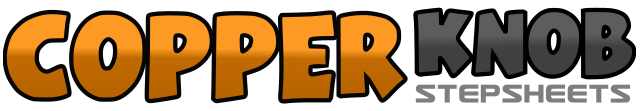 .......Count:32Wall:1Level:Basic Beginner.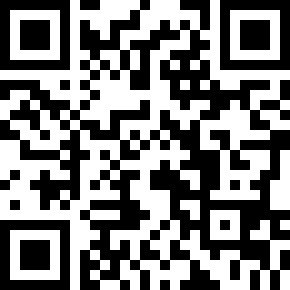 Choreographer:Annemaree Sleeth (AUS) - October 2018Annemaree Sleeth (AUS) - October 2018Annemaree Sleeth (AUS) - October 2018Annemaree Sleeth (AUS) - October 2018Annemaree Sleeth (AUS) - October 2018.Music:Healing Hands - Conrad Sewell : (4:11)Healing Hands - Conrad Sewell : (4:11)Healing Hands - Conrad Sewell : (4:11)Healing Hands - Conrad Sewell : (4:11)Healing Hands - Conrad Sewell : (4:11)........1 - 4Step Right Forward, Step Left Forward, Step Right Forward, Touch Left Forward5 - 8Step Left Back, Step Right Back, Step Left Back, Touch Right Back Left1 - 4Step Right Side  Cross Left  Behind Right  , Step Right Side , Point/ Touch Left  Beside Right5 - 8Step Left Side , Cross Right Behind Left  Step Left Side, Point /Touch Right Beside Left1 - 4Touch  Right Toe Forward,   Drop Right Heel  , Touch Left T Toe Forward,  Drop Left  Heel5 - 8Touch  Right Toe Forward,   Drop Right Heel  , Touch Left T Toe Forward,  Drop Left  Heel1 - 4Step  Right Dia Back,  Touch Left Beside Right, Step Left Dia Back, Touch  Right Beside Left5 - 8Step  Right Dia Back,  Touch Left Beside Right, Step Left Dia Back, Touch  Right Beside Left